Out of School Club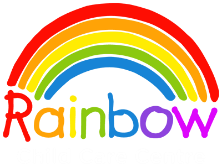 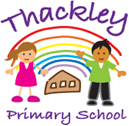       Registration FormTHIS FORM IS TO BE USED FOR THE OUT OF SCHOOL CLUBS ONLYChild’s Details	Parent/Guardian detailsEmergency Contact Details (please provide details of two people we can contact if we are unable to get hold of you)Medical DetailsAbout your childDays your child will be attending the club	Method of Payment Signature of Parent/Carer __________________________________________ Date: _______________________First name:Surname:Class:Date of birth:Name: Name: Relationship to child:Contact Tel No 1:Contact Tel No 2:Contact Tel No 2:Name: Relationship to child:Contact Number:Contact Number:Name: Relationship to child:Contact Number:Contact Number:Name of Doctor:Telephone:Any medical conditions:Any medical conditions:Please detail any additional/special needs your child has: (continue overleaf if necessary)Please detail any dietary requirements / food allergies: (continue overleaf if necessary)MonTuesWedThursFriParentPayCash/ChequeTax Free Childcare